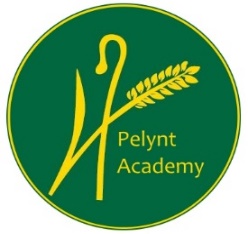 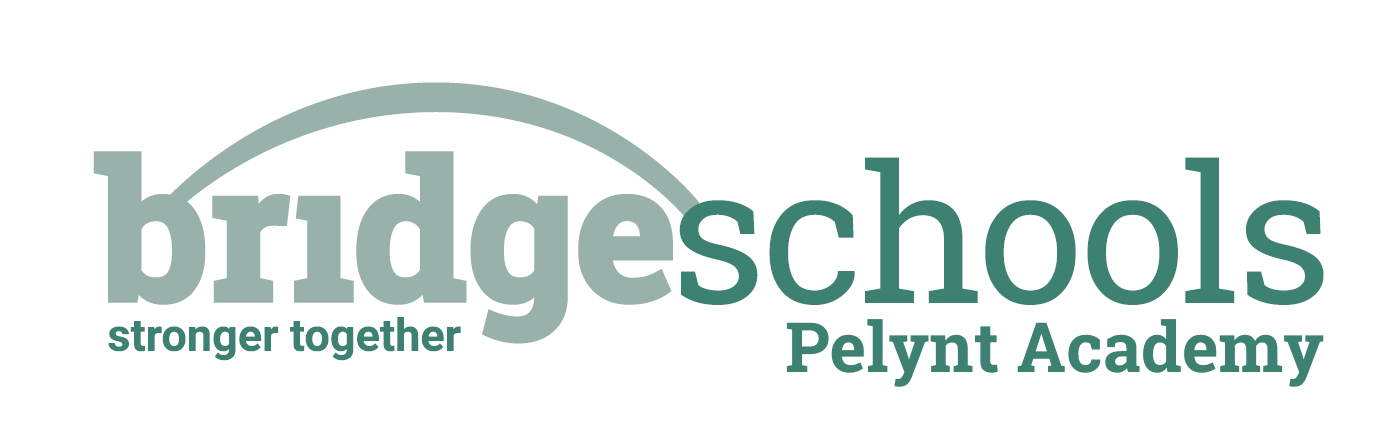 Class 1 Daily Home Learning  WEDNESDAY 20th JANUARY 2021RECEPTIONRECEPTIONPHONICS:https://www.youtube.com/watch?v=MoCnunAWbGk Lesson 11 – ai, rainMATHS LESSON:https://whiterosemaths.com/homelearning/early-years/alive-in-5-week-3/ Alive in Five! Week 3, session 3, Measuring capacityMATHS ACTIVITY:https://wrm-13b48.kxcdn.com/wp-content/uploads/2020/12/PDF-Alive-in-5-Week-3-Session-3.pdf  Have fun filling different containers. Explore, using different sized containers; which holds the most? Least? You could use rice, sand, soil, pasta, flour, anything you have at home.ALSO:Handwriting – start with the ‘curly caterpillar family - ‘d’ today (see attached sheets, we shall practice one letter per day). Remember to choose from the daily exercise menu, practice writing your name and choose an activity from the ‘The Day the Crayons Quit’ grid.YEAR 1YEAR 1PHONICS:https://www.youtube.com/watch?v=AtH5Do7PaHk Lesson 38: ue, blueMATHS LESSON:https://whiterosemaths.com/homelearning/year-1/spring-week-2-number-addition-and-subtraction-within-20/  Add ones using number bonds (first lesson)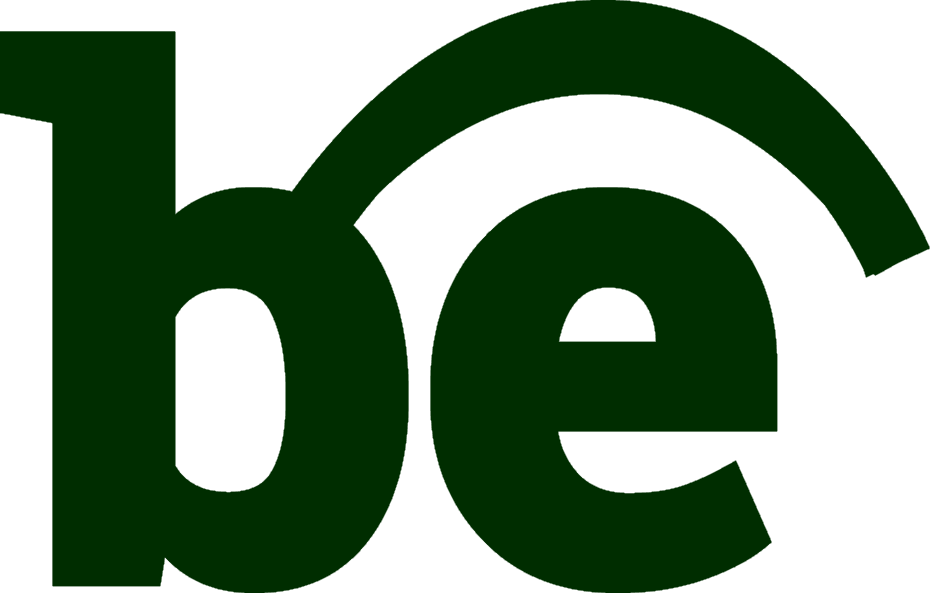 MATHS ACTIVITY:You choose: See the attached sheet and complete questions 1,2, 3 & 4 today (the rest of the sheet will be done during tomorrow’s lesson) or instead use a number line and ask a grown up to give you some number sentences as in the lesson.SPELLINGS FOR THIS WEEK:said, says, are, were, isPlease use the attached spelling challenge to practice and ask an adult to test you at the end of the week. *I will be asking for spelling test results at the end of the week*ALSO:Handwriting – start with the ‘curly caterpillar family - ‘d’ today (see attached sheets, we shall practice one letter per day). Remember to choose from the daily exercise menu and choose an activity from the ‘The Day the Crayons Quit’ grid (choose a variety of activities across the week. Some may take longer than one day).